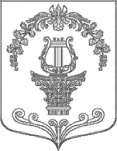 ПОВЕСТКА ДНЯзаседания совета депутатов МО Таицкое городское поселениечетвертого созыва              16-00 – 16-05-открытие  заседания, утверждение  повестки дня  и регламента заседания	Повестка дня:          1. Об исполнении бюджета Таицкого городского поселения  за  2019 год 	2. О внесении изменений и дополнений в решение совета депутатов МО №29 от 13.09.2018 «Об  утверждении Положения о порядке предоставления жилых помещений специализированного жилищного фонда муниципального образования Таицкое городское поселение» 	3. Об утверждении Положения «О собраниях граждан в муниципальном образовании Таицкое городское поселение Гатчинского муниципального района Ленинградской области»          	4. О внесении изменений в решение совета депутатов МО №22 от 29.04.2019 «Об утверждении Порядка планирования приватизации муниципального имущества Таицкого городского поселения»	5. Об утверждении Положения «О порядке  проведения  антикоррупционной экспертизы  муниципальных нормативных правовых актов и проектов муниципальных нормативных правовых актов в органах местного самоуправления муниципального образования»           Докладчик: Терешенкова Жанна Степановна-юрист местной администрации  6. Об утверждении стоимости и качества предоставляемых услуг по погребению на территории Таицкого городского поселения на 2020 год           Докладчик: Игнатенко Татьяна Владимировна –зам. главы  администрации  28 мая  2020 г.        16.00                         МКУК «Таицкий культурно-досуговый центр»